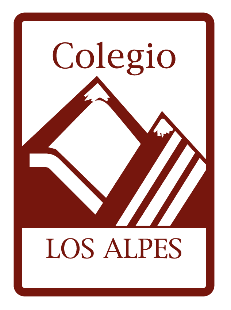 CUENTA PÚBLICACOLEGIO LOS ALPESINTRODUCCIÓN Estimada Comunidad Educativa: La normativa vigente de educación establece que la comunidad educativa debe ser informada adecuadamente de la gestión educativa de nuestro colegio, de manera que toda ella tenga conocimiento de los principales logros del año pasado. El año que damos cuenta no fue normal, la pandemia nos enfrentó a algunas semanas de clases presenciales, que luego se vieron suspendidas por indicaciones ministeriales y las  unidades de aprendizaje junto con las planificaciones programadas se vieron modificadas Si bien esta última parte del año fue difícil, el colegio cumplió con la mayor parte del cronograma educativo planificado, ajustando las actividades y los tiempos de trabajo. Nuestro trabajo estuvo enfocado en responder a las necesidades de aprendizaje de nuestros estudiantes a través de metodologías que les ayudaran a terminar de la mejor manera el año escolar. Por esta razón destacamos el alto grado de compromiso de cada uno de las y los miembros que conforman nuestra comunidad educativa para dar continuidad al proceso de enseñanza aprendizaje, logrando la implementación de plataformas que permitieron la continuidad de los procesos pedagógicos.ANTECEDENTES GENERALES    a.- Personal  b. Matrículac.- Porcentaje de retención de estudiantesE. Básica                                                                                                     E. Media2.- Gestión PedagógicaPlan PedagógicoLa emergencia sanitaria que enfrentamos no solo a nivel país sino a nivel mundial, hizo que se establecieran nuevos lineamientos en torno a la planificación institucional, teniendo como propósito que la comunidad educativa compartiera orientación, prioridades y metas educativas con las necesidades actuales, movilizando y reestructurando planes ministeriales de acuerdo a la contingencia. La urgencia de dar continuidad al proceso de enseñanza aprendizaje de nuestros estudiantes, posterior a que las autoridades sanitarias determinaran el cierre del colegio por motivos sanitarios,  nos llevó a implementar en marzo la plataforma “Aprendizaje en Línea” , en donde se dispuso el material pedagógico de las todas las asignaturas que contemplan el Plan de estudio, incorporando  rutas de aprendizaje cuyo objetivo es que los estudiantes le entreguen sentido a sus  aprendizajes y que entiendan por qué y para qué realizarán las actividades propuestas. Cada ruta fue elaborada de acuerdo a los objetivos de aprendizaje  de la priorización curricular entregada por el Mineduc.Clases en línea y trabajo en plataforma EdmodoConsiderando la nueva realidad y en vista que las condiciones sanitarias no permitían retomar la presencialidad, se hace necesario incorporar las clases de manera online, como una forma de retomar la interacción docente alumno/a. Las clases online se impartieron de manera semanal a través de la aplicación ZOOM, con un horario estable a partir del mes de abril, partiendo con las cinco asignaturas troncales, para luego ir incorporando las otras asignaturas del plan de estudio.Los horarios fueron  publicados semanalmente en la página web de nuestro colegio.Para el trabajo asincrónico se implementó la plataforma Edmodo como recurso tecnológico, ampliamente utilizado en el área de la educación para crear clases y desarrollar procesos académicos a distancia, permitiendo ser un recurso de apoyo para el aprendizaje. Esta  plataforma permitió que los docentes semanalmente publicaran las rutas de aprendizaje, junto con el material de trabajo y apoyo de cada asignatura. La idea fundamental fue mantener la interacción docente alumno/a poniendo a disposición de nuestros estudiantes los recursos pedagógicos que nos permitieron dar continuidad al proceso de aprendizaje. Nuestros alumnos/as s enviaron sus actividades a través de mensajerías, respondiendo ticket de entrada y de salida, asignaciones y evaluaciones formativas que permitieron medir los logros de aprendizaje. Resultados AcadémicosPorcentaje de logro promedio al cierre del año lectivo de cada curso. Cobertura Curricular de acuerdo a los objetivos priorizados N1Proceso de Evaluación Formativa y Evaluación SumativaNuestros estudiantes fueron evaluados de manera formativa desde la implementación de la plataforma Aprendizaje en Línea, entendiendo la evaluación como un proceso continuo, sistemático e inherente al proceso de enseñanza aprendizaje.Para hacer visible a los apoderados y estudiantes del proceso de evaluación formativa, los docentes registraron en Planilla de Evaluación Formativa los porcentajes de logro obtenido por nuestros estudiantes en las diferentes asignaturas, de acuerdo a las  asignaciones, ticket de entrada, ticket de salida y las diferentes actividades pedagógicas realizadas en la plataforma Edmodo. Luego de esto  se sostuvieron reuniones con Centro de Padres y las directivas de cada curso para que conocieran dicha Planilla de Evaluación y el cómo los porcentajes de logro serían homologados en una referencia numérica (calificación).  La Unidad de Curriculum y Evaluación del MINEDUC hace entrega en el mes de agosto, a los establecimientos educacionales los Criterios de evaluación, calificación y promoción de estudiantes de 1° a IV° Medio que nos regirán en tiempos de pandemia, considerando que el tiempo para restablecer la presencialidad es incierto y es necesario que los establecimientos educacionales  adopten criterios flexibles sobre la evaluación.En cuanto a la promoción de nuestros estudiantes, según lo dispuesto en el artículo 10° del Decreto 67/2018 se consideraron conjuntamente el logro de los objetivos de aprendizaje de las asignaturas y/o módulos del plan de estudio y la asistencia online.Las asignaturas del plan de estudio  contempladas para el cálculo del promedio anual deberían tener al menos una calificación al año.Con respecto a la asistencia y considerando la situación sanitaria y la forma cómo se desarrolló el año escolar, y en el contexto de estas orientaciones, es plausible entender por “asistencia” la participación de los estudiantes en actividades de aprendizaje “sincrónicas” (Zoom, WhatsApp, Skype) y/ o asincrónicas, contacto con docentes vía telefónica, trabajos en tiempos variados, etc., no siendo necesario calcular un porcentaje de participación para cumplir el estándar de asistencia que se exige en un año escolar con normalidad.Para transformar la evaluación formativa en evaluación sumativa se homologaron los porcentajes de la evaluación formativa en calificación sumativa.En las planillas de evaluación formativa se consideraron variados métodos para recoger evidencia de los logros de los estudiantes tales como: observación, entrevistas, productos hechos por los estudiantes (pruebas, trabajos, tickets de entrada, tickets de salida, asignaciones, etc.).Las evaluaciones formativas fueron expresadas  de acuerdo a los siguientes criterios de evaluación:El proceso de evaluación del año 2020  y atendiendo a las orientaciones ministeriales, fue flexible, en vista que la situación ameritaba en algunos casos se hicieron visitas domiciliarias, entrega de material impreso y se atendió de manera individual a alumnos/as haciendo vivo nuestro sello de acogida, solidaridad y respeto por la persona.Asistencia promedio anual Situación Final de nuestros alumnos/asÁrea FormaciónEl principal objetivo del área de Formación y Convivencia Escolar es lograr un ambiente de sana convivencia entre todos los estamentos de nuestra comunidad educativa. Nuestro trabajo se centró en lograr el propósito establecido en nuestro RICE, que reside en el sello de la ACOGIDA y promueve los valores del respeto, compromiso, solidaridad, honestidad y servicio sustentados en nuestro Proyecto Educativo. El año 2020 nuestro sello cobró vida al contener y planificar actividades que dieran cuenta de la preocupación por el bienestar de nuestros estudiantes y sus familias.1.- Se creó un Reglamento para clases virtuales publicado en la plataforma Edmodo para conocimiento de la comunidad educativa. Es enviado al Centro de padres y publicado en la página de nuestro colegio, con el fin de normar el trabajo en clases online.2.- Se impartieron de manera online clases de Orientación en todos los niveles, con el objetivo de trabajar las unidades planificadas para este tiempo de pandemia, contener a nuestros estudiantes y sus familias. Estas fueron:Aplicación del Programa de Orientación en los ejes Socioemocional y Resiliencia desde Pre Básica a IVº Medio con un trabajo exhaustivo y minucioso por parte de los profesores jefes quienes mostraron un gran compromiso en su labor, lo que se ve reflejado en la encuesta aplicada, donde los propios alumnos valorizan tanto la labor del profesor jefe como la asignatura de Orientación. Se mantuvo contacto telefónico por parte de Encargada de Convivencia con los apoderados de aquellos estudiantes con inasistencia crónica.Se utiliza la Planilla de Contacto enviada por el MINEDUC como herramienta para apoyar al equipo directivo en la prevención de la deserción escolar.Trabajo de acompañamiento para los terceros y cuartos medios con respecto a charlas que dictaban distintas universidades e instituciones de educación superior para dar a conocer sus mallas, aranceles, créditos y becas. Talleres para completar ficha FUAS. Realización de test vocacionales y caracterización tanto para terceros como cuartos medios, entregando resultados personalizados a los correos de cada estudiante y la información global a los profesores jefes quienes socializaron y analizaron los resultados con el grupo curso y apoderados.Se preparan y envían mensajes positivos para los estudiantes, docentes y familia.Se conmemoran día del alumno y día del profesor.Se implementan carpetas en Edmodo para apoderados y estudiantes, en relación a la contención emocional de Pre Kínder a IV° Medio. En  III° y IV° Medio   se implementan carpetas de orientación vocacional en Edmodo. Orientación VocacionalSe publica Cronograma de actividades de Educación Superior y vídeos del DEMRE en el muro de Orientación de IV° Medio y se envían vídeos DEMRE a Través del profesor Jefe.La Universidad San Sebastián otorga 21 becas de Pre Universitario para alumnos de IV° Medio. Se establece convenio con la Pontificia Universidad Católica sobre Programa Preparación y Exploración Vocacional UC para los estudiantes de III° y IV° Medio.Se invitaron a participar a nuestros alumnos/as de Enseñanza Media, en pruebas externas impartidas por casas de estudio superior:Comprensión  Lectora UDD (julio)Comprensión lectora UC (agosto)Lenguaje CPECH (agosto)Comprensión Lectora Sto. Tomás (julio y agosto)Ensayos PDT:  Impartidos por:  UANDES, Diego Portales, Andrés Bello, CEPECH, UCENTRAL, INACAPParticipación en Talleres de:Manejo del Estrés en la preparación de la PDTManejo de la ansiedadBecas y Beneficios EstudiantilesFicha FUAS ¿Cómo llenar ficha?Distribución de ingresos y gastos 2020El colegio cuenta con el apoyo y asesoría de la dirección de administración de finanzas de la Fundación Boston Educa quien vela y acompaña el correcto uso de los recursos provenientes, tanto de la subvención estatal como del aporte de los padres y apoderados a través del financiamiento compartido, el área está a cargo de un jefe administrativo quien controla la gestión económica y financiera y ejecuta el presupuesto anual bajo la dependencia de la rectoría. A continuación se detallan los ingresos y gastos del año 2020.    Ingresos 2020                                                        Gastos 2020                 Logros:Horarios permanentes desde abril para las clases en línea, modificando sólo para agregar nuevas asignaturas de manera remota.Nuevamente destacamos el compromiso docente en: realización de clases online con recuperación de ellas cuando hubo problemas de conexión; confección de material de acuerdo a los lineamientos entregados por la fundación, ministeriales y del equipo directivo; atención de apoderados en forma remota; apoyo entre docentes para el uso de las plataformas.Asistencia y participación de los alumnos en las clases en línea.Contacto con los apoderados de Enseñanza Básica de estudiantes con NEE para programar clases online de apoyo y de esta forma monitorear y apoyar el trabajo de los estudiantes.Contacto con los apoderados de Enseñanza Media de estudiantes con NEE con el fin de monitorear el trabajo de los estudiantes y ofrecer material impreso.Contacto con todos aquellos estudiantes que no tenían acceso a internet.Visitas domiciliarias para entrega de material impreso.Dotar de computador a aquellos docentes que presentaron problemas con sus dispositivos.Comunicación directa con las directivas de apoderados de todos los cursos y, especialmente, con el Centro de Padres, quienes fueron de gran apoyo en la socialización y difusión de la información para el buen desarrollo del funcionamiento del establecimiento.Instaurar como medio oficial de comunicación la página web del colegio.El uso de Edmodo (trabajo asincrónico) y de las diferentes aplicaciones para la ejecución de las clases en línea (trabajo sincrónico).Destacar la labor realizada por los inspectores quienes  monitorearon la asistencia a clases virtuales de los estudiantes y, posteriormente, se comunicaban con los apoderados para saber las justificaciones por las ausencias.Aplicación del Programa de Orientación en los ejes Socioemocional y Resiliencia desde Pre Básica a IVº Medio.Se mantuvo contacto telefónico por parte de Encargada de Convivencia con los apoderados de aquellos estudiantes con inasistencia crónica.Trabajo de acompañamiento para los cuartos medios con respecto a charlas que dictaban distintas universidades para dar a conocer sus mallas, aranceles, créditos y becas.Confección de cronograma con charlas y actividades PDT que se puso a disposición tanto de los estudiantes como los apoderados, usando como medio informativo a los profesores jefes y muro de Edmodo.Realización de test vocacionales y caracterización tanto para terceros como cuartos medios, entregando resultados personalizados a los correos de cada estudiante y la información global a los profesores jefes quienes socializaron y analizaron los resultados con el grupo curso y apoderados.Informes mensuales que cada profesor jefe entregó a Encargada de Convivencia, siendo este un insumo valioso para el monitoreo de los estudiantes con inasistencia crónica y dificultades emocionales.Realización Ceremonia de Despedida para Cuartos medios.Designación de Encargada de la plataforma Edmodo, quien mantuvo contacto directo con estudiantes, padres, madres y apoderados que presentaron dificultades o tenían dudas con respecto a la plataforma.Mejoras y desafíos 2021En esta nueva realidad virtual, implementar recursos tecnológicos que permitan el mejor desarrollo de las clases en línea.Dotar a los docentes de capacitaciones que permitan el mejor uso de las aplicaciones que están al servicio de la interacción con los estudiantes.Como Equipo Directivo, implementar caminatas virtuales, con el objetivo de acompañar el proceso de E. Aprendizaje y retroalimentar a los docentes respecto a sus prácticas pedagógicas.Mejorar las planillas respecto al seguimiento y monitoreo de la tríada educacional (Docentes, estudiantes, padres) y su aplicación.Nombre EstablecimientoColegio Los Alpes SostenedorFundación Boston EducaRector/aMarcela Fuentes BarreraDependenciaParticular SubvencionadoRol Base de Datos25700-1Niveles de EnseñanzaCursos mixtos en Educación Pre Básica – Básica y Media Científico HumanistaEstamentoN° FuncionariosDirectivos5Personal Docente39Personal Administrativo3Inspectores3Asistentes de Párvulo y Aula8Asistentes de la Educación Servicios Auxiliares5Encargada Biblioteca1Encargada Computación 1NivelMatricula Pre Básica132Enseñanza Básica573Enseñanza Media272Total alumnos/as977Nivel% Ret1° básico0,00%2° básico0,00%3° básico2,82%6° básico1,37%7° básico0,00%4° básico0,00%8° básico1,45%5° básico0,00%Total0,74%Nivel% Ret.1° medio0,00%2° medio0,00%3° medio1,52%4° medio0,00%TOTALES0,37%CursoFormación personal y socialComunicación IntegralInteracción y comprensión del entornoInglésPK89%86%85%100%K79%79%77%100%CursoLenguajeMatemáticaCienciasInglésHistoriaPlan diferenciado1º básico95%98%95%100%94%X2º básico94%94%93%98%91%X3º básico93%97%94%97%96%X4º básico93%85%90%97%91%X5º básico89%81%82%96%93%X6º básico81%84%86%90%93%X7º básico73%78%82%81%87%X8º básico84%78%77%80%89%X1º medio80%88%87%81%89%X2º medio74%82%83%80%89%X3º medio83%86%92%83%92%88%4º medio73%76%93%81%91%86%CursoOAFormación personal y socialComunicación IntegralInteracción y comprensión del entornoInglésPKOA nivel 1100%100%100%100%PKOA nivel 20%0%0%100%KOA nivel 1100%100%100%100%KOA nivel 20%0%0%100%CursoOALenguajeMatemáticaCienciasHGCSInglés1° básicoOA nivel 1100%100%100%100%100%1° básicoOA nivel 280%90%90%95%100%2° básicoOA nivel 1100%100%100%100%100%2° básicoOA nivel 290%95%90%85%100%3° básicoOA nivel 1100%100%75%100%100%3° básicoOA nivel 295%71%33%100%100%4° básicoOA nivel 1100%100%100%100%100%4° básicoOA nivel 290%77%50%95%80%5° básicoOA nivel 1100%100%100%100%100%5° básicoOA nivel 290%50%100%85%100%6° básicoOA nivel 1100%100%80%100%100%6° básicoOA nivel 295%50%20%80%100%7° básicoOA nivel 1100%100%100%100%100%7° básicoOA nivel 280%33%50%75%100%8° básicoOA nivel 1100%100%100%100%85%8° básicoOA nivel 283%66%83%0%20%I medioOA nivel 1100%70%91%100%90%I medioOA nivel 270%0%75%50%50%II medioOA nivel 1100%75%91%100%81%II medioOA nivel 250%25%75%100%40%III medioOA nivel 1100%100%100%100%75%III medioOA nivel 270%50%100%50%IV medioOA nivel 1100%100%100%100%83%IV medioOA nivel 275%50%75%100%50%NivelTabla de evaluación% de logro Descripción: El estudiante…ADLogro destacado90-100Demuestra aprendizajes que van más allá de lo esperado respecto a la competencia. Demuestra aprendizajes que van más allá del logro esperado.ALogro esperado70-89Demuestra manejo satisfactorio en todas las tareas propuestas y en el tiempo programadoBEn Proceso50-69Está próximo o cercano al nivel del logro esperado respecto a las competencias para lo cual requiere acompañamiento durante un tiempo razonableCEn Inicio30-49Muestra un progreso mínimo, evidencia con frecuencia dificultades en el desarrollo de las tareas, por lo que necesita un acompañamiento de mayor tiempo e intervención del docente.DNo demuestra0-29Muestra un progreso mínimo al inicial o no lo evidencia y por tanto necesita  un acompañamiento de mayor tiempo e intervención del docenteCicloAsistencia anual (% promedio)Inicial (PG/PK a 2º básico)86%Básica (3º a 6º básico)82%Media (7º básico a IVº medio)75%AprobadosReprobados100%0